Зимняя сказка Хочу поделиться своим опытом по изготовлению снежных и ледяных фигур.Все когда-нибудь лепили из снега снеговика, снежную бабу, крепость. Когда снег липкий,  маленький снежный колобок без труда превращается в большой снежный ком. Из такого снега, легко поддающегося лепке, легко слепить любых животных, сказочных персонажей, передавая характерные особенности их внешнего вида.Как же быть, если снега мало и он рыхлый? Во-первых – очень аккуратно кропотливо собрать чистый снег в любую ёмкость: таз, ведро. Затем используя гуашь, акварельные краски или красители делаем  цветную воду, которую постепенно добавляем в снег  – и вот  цветная снежная масса для лепки готова!  Скульптурным способом делаем основную форму, использую стеки или перочинный нож помогаем выделить детали. Затем выносим на мороз или в холодильник в морозильную камеру. После заморозки  для завершения образа, гуашью подрисовываем глазки, ротик.  «Царевна-лягушка»,  «Белочка» была изготовлена таким способом. Ледяные фигуры  можно изготовить из ледяного конструктора,  детали замораживаются отдельно, затем между собой соединяются с помощью мокрого снега.  На льду очень интересно рисовать, используя густую гуашь. Для завершения образов  Деда Мороза и Снегурочки ледяные фигуры украшаем, ватой, мишурой и т.п.А если насобирать  пять, шесть одинаковых пластмассовых форм от пищевых продуктов, не придётся каждый лепесток цветка морозить отдельно, а отделяется лёд от таких форм очень легко и быстро. Зима продолжается – проведите время со своими детьми,  замораживая фигурку для украшения двора своего дома. Тем самым обогатив впечатления детей  совместным творчеством. (Фотографии из моего личного архива) Автор: Бердникова Т.Н.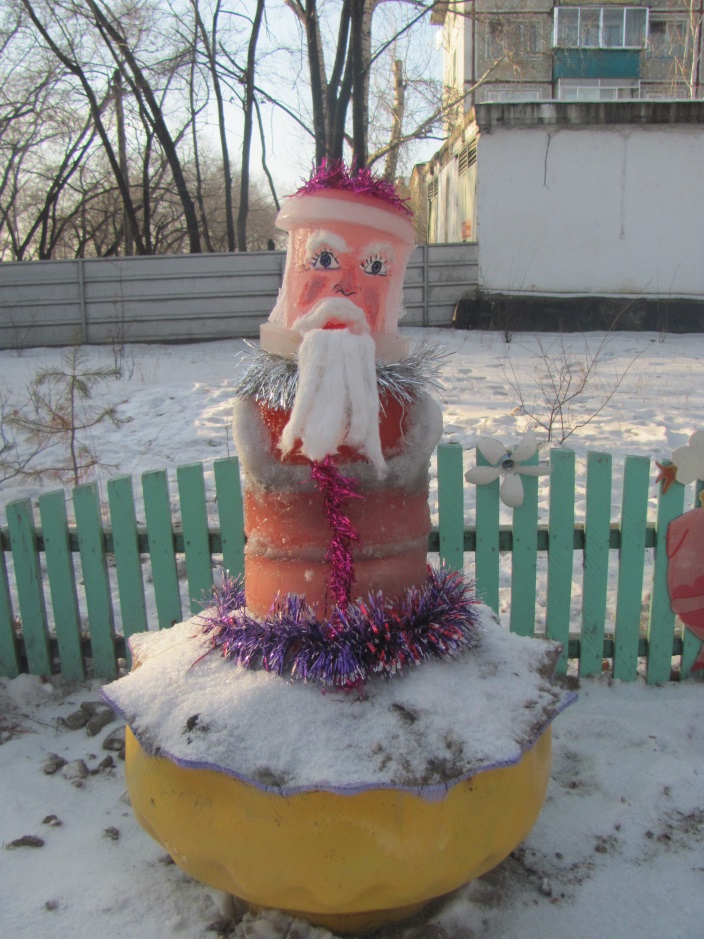 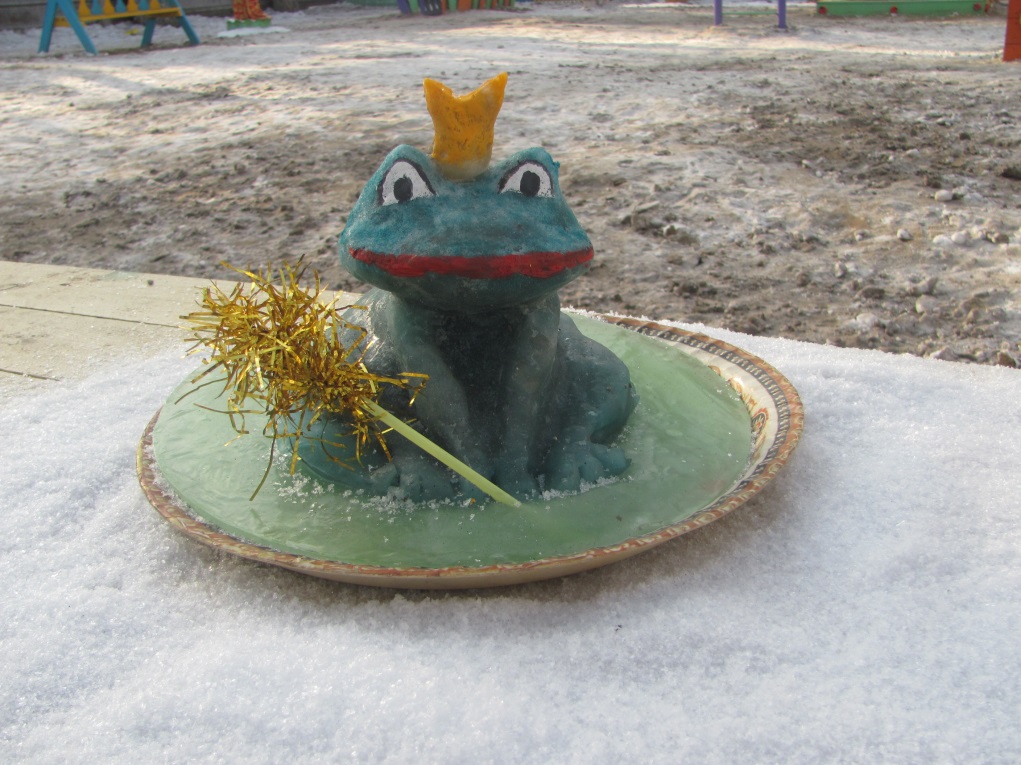 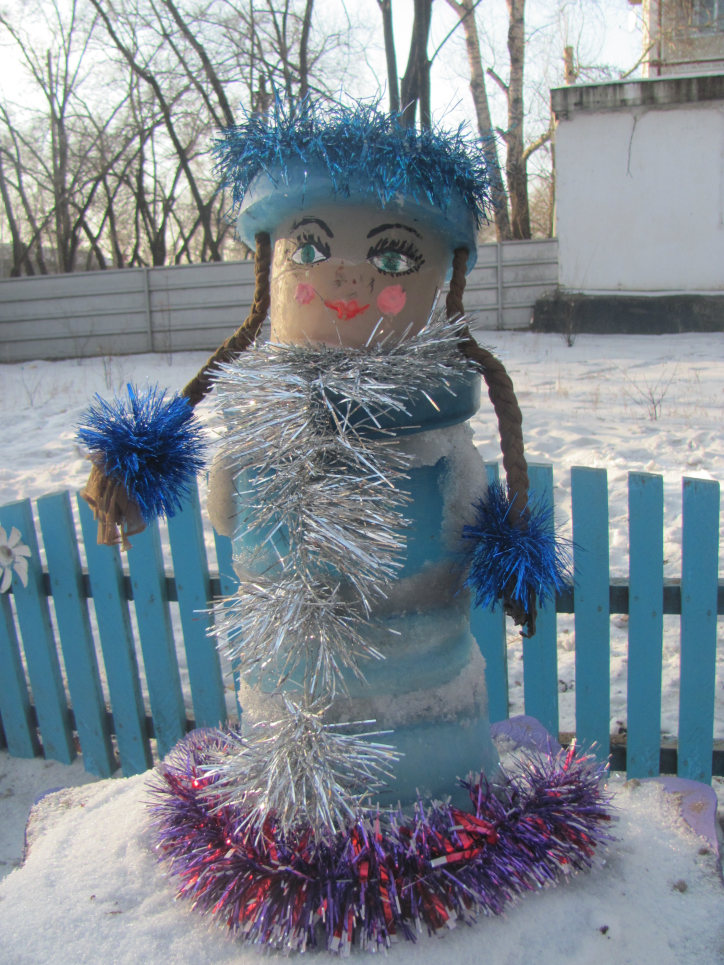 